2022年温州市铁投集团面向残疾人专设岗位招聘公告根据工作需要，温州市铁路与轨道交通投资集团有限公司面向残疾人群体公开招聘工作人员1名，现将有关事项公告如下：一、招聘对象基本条件（一）拥护中国共产党的领导，热爱社会主义；（二）遵守宪法和法律，具有良好的品行；（三）具有岗位所需的学历、资历以及专业或技能条件；（四）具有适应岗位要求的身体条件。二、招聘职位三、报名方式及资格审核（一）报名方式本次报名采用网络和现场报名两种方式。应聘人员可登陆温州市铁投集团网站（www.wzmtr.com）公示公告——招贤纳才专栏或扫描下方二维码下载《应聘报名表》与《材料粘贴表》，填写完整后随本人身份证、户口本、残疾证、学历证书、学位证书等资料，通过网络报名方式应聘相应的岗位，否则视为报名无效。（表格下载二维码）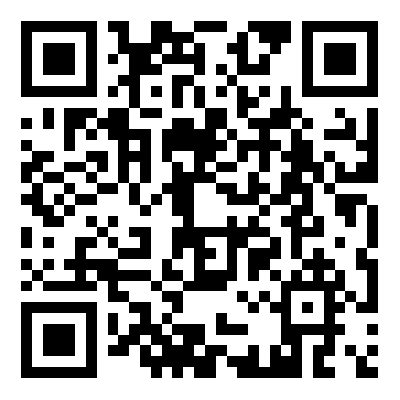 报名时间：2022年11月7日起至11月18日（周五）17:00应聘者按要求填写应聘报名表与材料粘贴表，并发至招聘邮箱：wzmtrhr@163.com。逾期不再受理。（二）招聘咨询电话咨询电话：0577-88085589，工作时间:上午8:30-11:30,下午14:00-17:30。（三）资格审查由温州市铁投集团人力资源部负责进行资格审查，面试当天进行报名材料复核。四、考试、聘用办法（一）考核方式。采用笔试与面试相结合的方式进行。如报名人数与招聘计划达不到3:1，商有关部门研究是否开考。对通过资格审查的报名人员统一组织笔试，主要测评应聘人员的专业水平和行政职业能力。根据笔试成绩从高分到低分，按与招聘计划3:1的比例确定面试人选，如遇最后一名同分的则并列进入面试。对面试人选统一组织面试，主要测评应聘人员的专业水平、工作能力和综合素质。总成绩满分为100分，其中笔试占总成绩50%、面试占总成绩50%，面试成绩低于60分为不合格。根据总成绩从高分到低分，按与招聘计划1:1的比例确定体检人选。如总成绩同分，则按笔试成绩的高低择优录取。（二）参照公务员体检项目有关标准到指定医院进行体检。应聘人员不按规定时间、地点参加体检的，视作放弃体检。（其中：本公告已列举应聘人员身体肢体残疾标准除外）。（三）体检合格人员，公示7天，没有反映问题的，按有关规定办理聘用手续。（四）聘用对象确定后，由温州市铁投集团统一按工作需要分配到系统内用人单位。五、职位待遇聘用对象享受国家和地方政府规定的各项社会基本保险和福利（五险一金），执行温州市铁投集团系统有关薪酬福利制度，所有正式员工均享受集团安排的职业培训。六、注意事项（一）有关笔试、面试信息届时将在温州市铁投集团网站（https://www.wzmtr.com/)发布，请相关应聘人员及时关注。笔试、面试等相关信息通知将以短信或邮件形式告知，应聘人员务必准确填写联系方式并保持通信畅通。（二）面试、体检、考察、公示等环节如发现不符合要求或因应聘人员自身原因放弃或在规定时间内不办理手续等，由温州市铁投集团视岗位类型和具体情况确定是否进行递补，补录从合格人员中按总成绩由高至低递补。（三）应聘人员应确保提供的所有个人资料真实无误，如有任何虚假信息，将会被取消资格，所有应聘材料集团将代为妥善保管，恕不退还。附件：1.温州市铁投集团招聘应聘报名表      2.温州市铁投集团报名材料粘贴表附件1温州市铁投集团应聘报名表应聘岗位附件2温州市铁投集团报名材料粘贴表岗位名称招聘人数岗位要求岗位要求岗位要求岗位要求岗位要求岗位要求岗位名称招聘人数年龄学历学位专业职称其他要求综合内勤11992年6月30日以后出生大学及以上学士及以上不限不限1.限肢体残疾四级的残疾人报考，持有第二代《中华人民共和国残疾人证》，能正常履行职责；2.温州市户籍；3.具有良好的逻辑思维能力及沟通表达能力；4.了解基本的电脑操作，熟练使用Word、Excel等办公软件；5.无传染病、心理疾病、精神病，无精神病家族史。姓  名性  别性  别民  族民  族近期免冠照片近期免冠照片出生年月年  龄年  龄学  历学  历近期免冠照片近期免冠照片出生地籍  贯籍  贯户口所在地户口所在地近期免冠照片近期免冠照片婚姻状况政治面貌政治面貌入党团时间（必填）入党团时间（必填）近期免冠照片近期免冠照片职  称健康状况健康状况健康状况参加工作时间参加工作时间近期免冠照片近期免冠照片身高（cm）矫正视力矫正视力身份证号电子邮箱电子邮箱移动电话紧急联络人及电话紧急联络人及电话家庭地址教育经历（高中开始）起止时间起止时间起止时间毕业学校毕业学校毕业学校毕业学校学历学历学位学位专业专业教育类别（全日制/非全日制）教育经历（高中开始）教育经历（高中开始）教育经历（高中开始）实习（工作）经历起止时间起止时间起止时间工作单位工作单位工作单位工作单位工作单位工作单位工作内容/职位工作内容/职位工作内容/职位工作内容/职位工作内容/职位实习（工作）经历实习（工作）经历实习（工作）经历实习（工作）经历职称子集专业技术资格名称专业技术资格名称专业技术资格名称专业专业专业专业专业专业资格等级资格等级资格等级资格等级获得时间职称子集职称子集语言能力外语语种外语语种外语语种证书名称证书名称证书名称证书名称证书名称证书名称获得时间获得时间获得时间获得时间获得时间语言能力语言能力语言能力其他情况（注：填写实践、奖惩、实习或特长等，如本栏不够，请另加附页。）（注：填写实践、奖惩、实习或特长等，如本栏不够，请另加附页。）（注：填写实践、奖惩、实习或特长等，如本栏不够，请另加附页。）（注：填写实践、奖惩、实习或特长等，如本栏不够，请另加附页。）（注：填写实践、奖惩、实习或特长等，如本栏不够，请另加附页。）（注：填写实践、奖惩、实习或特长等，如本栏不够，请另加附页。）（注：填写实践、奖惩、实习或特长等，如本栏不够，请另加附页。）（注：填写实践、奖惩、实习或特长等，如本栏不够，请另加附页。）（注：填写实践、奖惩、实习或特长等，如本栏不够，请另加附页。）（注：填写实践、奖惩、实习或特长等，如本栏不够，请另加附页。）（注：填写实践、奖惩、实习或特长等，如本栏不够，请另加附页。）（注：填写实践、奖惩、实习或特长等，如本栏不够，请另加附页。）（注：填写实践、奖惩、实习或特长等，如本栏不够，请另加附页。）（注：填写实践、奖惩、实习或特长等，如本栏不够，请另加附页。）家庭成员及主要社会关系关系姓名姓名姓名姓名姓名出生日期（年/月/日）出生日期（年/月/日）政治面貌政治面貌工作单位及职务工作单位及职务工作单位及职务工作单位及职务家庭成员及主要社会关系（配偶）家庭成员及主要社会关系（子女）家庭成员及主要社会关系（父）家庭成员及主要社会关系（母）本人在此表格上所写的一切资料以及所提供之个人材料均为真实正确，如有虚假，愿受无条件除名处分。     签名：                                    年      月      日本人在此表格上所写的一切资料以及所提供之个人材料均为真实正确，如有虚假，愿受无条件除名处分。     签名：                                    年      月      日本人在此表格上所写的一切资料以及所提供之个人材料均为真实正确，如有虚假，愿受无条件除名处分。     签名：                                    年      月      日本人在此表格上所写的一切资料以及所提供之个人材料均为真实正确，如有虚假，愿受无条件除名处分。     签名：                                    年      月      日本人在此表格上所写的一切资料以及所提供之个人材料均为真实正确，如有虚假，愿受无条件除名处分。     签名：                                    年      月      日本人在此表格上所写的一切资料以及所提供之个人材料均为真实正确，如有虚假，愿受无条件除名处分。     签名：                                    年      月      日本人在此表格上所写的一切资料以及所提供之个人材料均为真实正确，如有虚假，愿受无条件除名处分。     签名：                                    年      月      日本人在此表格上所写的一切资料以及所提供之个人材料均为真实正确，如有虚假，愿受无条件除名处分。     签名：                                    年      月      日本人在此表格上所写的一切资料以及所提供之个人材料均为真实正确，如有虚假，愿受无条件除名处分。     签名：                                    年      月      日本人在此表格上所写的一切资料以及所提供之个人材料均为真实正确，如有虚假，愿受无条件除名处分。     签名：                                    年      月      日本人在此表格上所写的一切资料以及所提供之个人材料均为真实正确，如有虚假，愿受无条件除名处分。     签名：                                    年      月      日本人在此表格上所写的一切资料以及所提供之个人材料均为真实正确，如有虚假，愿受无条件除名处分。     签名：                                    年      月      日本人在此表格上所写的一切资料以及所提供之个人材料均为真实正确，如有虚假，愿受无条件除名处分。     签名：                                    年      月      日本人在此表格上所写的一切资料以及所提供之个人材料均为真实正确，如有虚假，愿受无条件除名处分。     签名：                                    年      月      日本人在此表格上所写的一切资料以及所提供之个人材料均为真实正确，如有虚假，愿受无条件除名处分。     签名：                                    年      月      日身份证正面身份证反面（扫描件粘贴此处）（扫描件粘贴此处）户口簿首页户口簿首页（扫描件粘贴此处）（扫描件粘贴此处）户口簿个人页户口簿个人页（扫描件粘贴此处）（扫描件粘贴此处）学历证书学历证书（扫描件粘贴此处）（扫描件粘贴此处）学位证书学位证书（扫描件粘贴此处）（扫描件粘贴此处）残疾人证残疾人证（扫描件粘贴此处）（扫描件粘贴此处）其他材料（选填）（扫描件粘贴此处）